				Our Redeemer Child Care Center				Toddler 1 March NewsWhat a fun winter season we have had so far!  Spring is soon upon us, along with Daylight Savings Time.Important dates to remember:Pizza 							Miss MegMarch 5th, 13th, 19th, 27th				March 19thPlease provide $1 by WednesdayOur themes are: St. Patrick’s Day, Spring, Lions and LambsWe will be having a family night to celebrate Easter.  We will post the date when it is determined.  Check the door when you come in.If you have a family photo, we would love to have one to hang on our wall.With the warm weather approaching, please provide appropriate jackets for your children.  We love to go outside as often as we can, weather permitting, and we love to run around.  We don’t want our little ones to overheat.       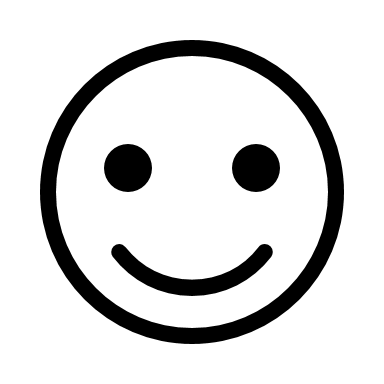 Don’t forget about our book activity kits.  We have a great assortment of them in canvas bags, across from the Toddler classroom.  As with the resource library, borrow what you and your child would like and return in a timely manner.  Some books we are reading this month:How to Catch a Leprechaun, Grow Flower, Grow!  And the Sheep FollowSome of our March songs:Mary Had a Little LambMary had a little lamb, little lamb, little lamb.Mary had a little lamb, whose fleece was white as snowHe followed her to school one day, school one day, school one day.He followed her to school one day which was against the rules.It made the children laugh and play, laugh and play, laugh and play.It made the children laugh and play to see a lamb at school!Spring is Finally Here (tune: Farmer in the Dell)Spring is finally here, spring is finally hereLeaves are growing on the trees and birds are in the air!We will dance to the “Lion Sleeps Tonight” song as wellIf you have any questions or concerns about your child, the best time to talk to us is when they are resting, between 12:30 and 2:00.Thank you,								Bonnie and Kim